JLP10 Making Assumptions (Chapter 8) STOP: Before you begin this activity, open and follow recording instructions here.Pair # _________Partner A: ________________________________Student ID: _______________________________Instructor: ________________________________Level: ______________ Date: ________________Partner B: ________________________________Student ID: _______________________________Instructor: ________________________________Level: ______________ Date: _______________All links in this activity direct to the JLP Activities page on the LLC website. Find your activity number and click the drop down to find links to videos, audio, and/or websites used in this activity.Section 1: Vocabulary MasteryInstructions: Write the translation of the following words and phrases into Japanese. Try to use your book and your partner before using other materials or the internet. In the third column, draw a picture, write a note to yourself or put some kind of pronunciation guide for Japanese. Use the third column to help remember the word in Japanese. Concept Check: ～とおもいます/といっていましたUsing short form with 「～とおもいます/といっていました」, we can form sentences that state your thoughts or quote something that someone else has said.Note: 〜とおもいますis used to express your thoughts and cannot be used to express another persons’ thoughts.AffirmativeWhen using the sentence patterns 〜とおもいます/といっていました, the particle と is used as a quotation particle (literally “ ”) and is the equivalent of “that” in English.きらさんはだいがくせいだとおもいます。I think Kira is a college student.きらさんは、だいがくせいだといっていました。Kira said that she is a college student.NegativeIf the subject of the sentence is negative, rather than using 「～とおもっていません/といっていませんでした」(lit. “I’m not thinking.../They didn’t say...”), instead, simply conjugate the subject into short negative form.きらさんはうたうのがじょうずじゃないとおもいます。I think that Kira isn’t good at singing.きらさんは、うたうのがじょうずじゃないといっています。Kira said that she isn’t good at singing.  Section 2: ActivityInstructions: In Part A, you and your partner will make assumptions about the person provided. In Part B, tell your partner what the following individual has said.Part AUsing the sentence pattern 〜とおもいます, answer the questions by making guesses about the person below.Example: Q：この人はいしゃですか。A：ええ、いしゃだとおもいます。いいえ、いしゃじゃないとおもいます。あたまがいいですか。	＿＿＿＿＿＿＿＿＿＿＿＿＿＿＿＿＿＿わかいですか。	＿＿＿＿＿＿＿＿＿＿＿＿＿＿＿＿＿＿しんせつですか。	＿＿＿＿＿＿＿＿＿＿＿＿＿＿＿＿＿＿せがたかいでしか。	＿＿＿＿＿＿＿＿＿＿＿＿＿＿＿＿＿＿Part BUsing the sentence pattern 〜と言っていました, answer the following questions about the person below.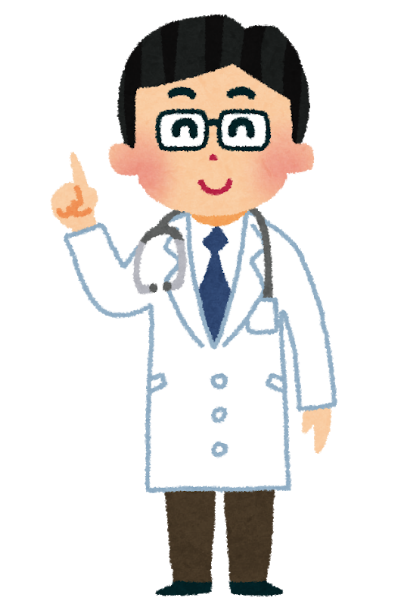 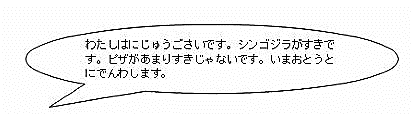 このひとはなんさいですか。＿＿＿＿＿＿＿＿＿＿＿＿＿＿＿ すきなえいがはなんですか。＿＿＿＿＿＿＿＿＿＿＿＿＿＿＿ このひとはピザがすきですか。＿＿＿＿＿＿＿＿＿＿＿＿＿＿＿このひとはいまなにをしますか。＿＿＿＿＿＿＿＿＿＿＿＿＿＿＿Section 3: Dialogue CreationInstructions: Your class just got a new Japanese teacher! Discuss with your partner what you think about the new teacher and compare your thoughts with what other students are saying or what the teacher has said. Use the space below to help create the conversation. The conversation should be 1-2 minutes. You will record this dialogue in the next section. Ask for help if necessary.Speaker1:Speaker 2: Speaker 1:Speaker 2: Speaker1:Speaker 2: Speaker1: Speaker 2: Speaker 1:Speaker 2: Section 4: Record and Save Your RecordingInstructions: Perform the dialogue you created with your partner. Make sure you do not end your Zoom meeting until you have performed your dialogue with your partner.VocabularyTranslationNotes/Pictures/Pronunciation Guide (anything to help you)FamousKindMean-spiritedRichTo sayTo thinkSkillful; good at…Clumsy; poor at…BeautifulJob; work; occupationCool; handsomeSmartStrictCollege studentTo be late (In general/ casual conversations)To make To driveTo callTo cookTo sing